JÍDELNÍ LÍSTEK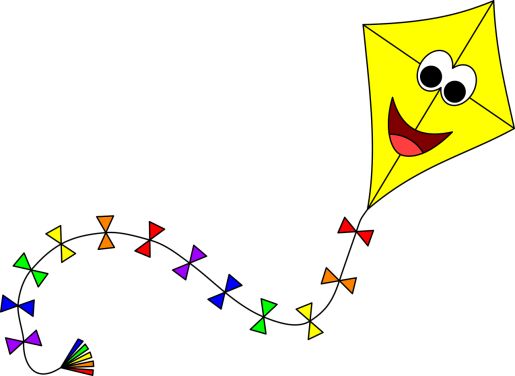 PONDĚLÍ 1.11.										Přesnídávka:Termix 90 g, jablko 50 g /7,8		Oběd:Rajská polévka s rýží /1,7Špagety Bolognese, sýr /1,3,7,9Svačina:Bagetka 60 g, avokádová pomazánka 30 g /1,7ÚTERÝ 2.11.Přesnídávka:Cuketový litý koláč 60 g, mléko 200 ml /1,3,7Oběd:Bramborová polévka s ovesnými vločkami /1,7,9Kuřecí kousky se zelenými fazolkami, jasmínová rýže /1,7,8Svačina:Slunečnicová špička 45 g, lososová pomazánka 30 g, zelenina 50 g /1,4, 7STŘEDA 3.11.Přesnídávka:Lámankový chléb 60 g, čerstvý sýr 30 g, ovoce 50 g /1,7Oběd:Kuřecí vývar se špeclemi /1,3,9Dýňové gnocchi, hrášková omáčka /1,3,7Svačina:Rohlíček 60 g, šunková pěna 30 g, zelenina 50 g /1,7ČTVRTEK 4.11.Přesnídávka:Žintý chléb 60 g, máslo 10 g, plátkový sýr 20 g, ovoce 50 g /1,7Oběd:Polévka z červené čočky a rajčat /1,7Mahi – mahi, francouzská zelenina, pohanka /4,7,9Svačina:Slunečnicová špička 45 g, bulharská pomazánka 30 g, zelenina 50 g /1,7PÁTEK 5.11.Přesnídávka:Bagetka 60 g, špenátová pomazánka 30 g, ovoce 50 g /1,7Oběd:Polévka zeleninová s bramborem /1,7,9Staročeský hovězí guláš, mrkvový knedlík /1,3,7Svačina:Houska 60 g, máslo 10 g, šunka 20 g, zelenina 50 g /1,7,11JÍDELNÍ LÍSTEK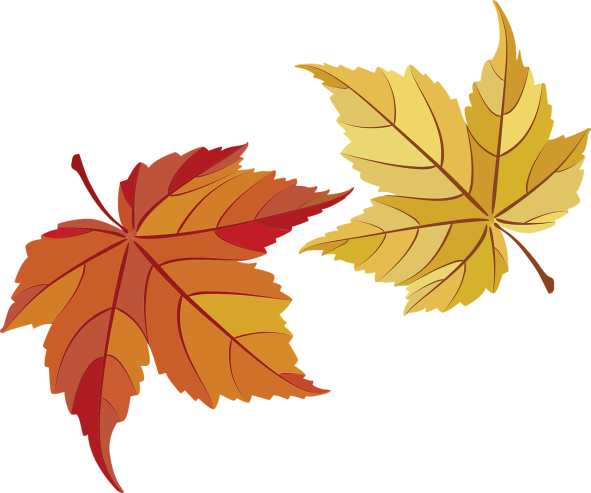 PONDĚLÍ 8.11.											Přesnídávka:Jablečné pyré 150 ml s domácím ořechovým müsli 20 g /1,8		Oběd:Krémová květáková polévka /1,7Krůtí ve středomořské omáčce, špagety /1,3Svačina:Bagetka 60 g, sýrová pomazánka 30 g, zelenina 50 g /1,7ÚTERÝ 9.11.Přesnídávka:Listový šáteček s pudinkem 60 g, mléko 200 ml /1,7,8Oběd:Bramborová polévka s belugou /1,7,9Vepřová sekaná s pohankou, bramborová kaše, okurka /1,3,7,10Svačina:Houska 60 g, máslo 10g, šunka 20 g, zelenina 50 g /1,7,11STŘEDA 10.11.Přesnídávka:Kváskový chléb 60 g, bylinková lučina 30 g, ovoce 50 g /1,7Oběd:Hovězí vývar s tarhoní/1,3,7,9Hovězí na česneku, špenát, bramborový knedlík /1,3,7Svačina:Houska 60 g, šunková pomazánka 30 g, zelenina 50 g /1,7,11ČTVRTEK 11.11.Přesnídávka:Lámankový chléb 60 g, máslo 10 g, strouhaný sýr 20 g, ovoce 50 g /1,7Oběd:Cizrnová se zeleným hráškem /1Penne s brokolicovou omáčkou /1,3,7,8Svačina:Slunečnicová špička 45 g, tuňáková pomazánka 30 g, zelenina 50 g /1,4,7PÁTEK 12.11.Přesnídávka:VLASTNÍ – LESNÍ PEDAGOGIKAOběd:Kulajda /1,3,7Buchtičky se šodó /1,3,7Svačina:Houska 60 g, domácí vepřová paštika 30 g, zelenina 50 g /1,7,11        JÍDELNÍ LÍSTEK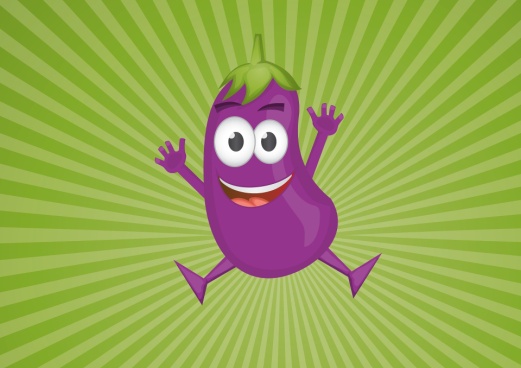 PONDĚLÍ 15.11.											Přesnídávka:Termix 90g, jablko 50 g /7,8	Oběd:Brokolicový krém /1,3,7,9Indické cizrnové kari, basmati rýže /7,8 - kokosSvačina:Slunečnicová špička 60 g, máslo 10 g, šunka 20 g, zelenina 50 g /1,7ÚTERÝ 16.11.Přesnídávka:Čokoládové muffiny, mléko 200 ml /1,3,7Oběd:Bramborová polévka s bulgurem /1,9Vepřové čevapčiči, bramborová kaše, okurka /1,3,7,10Svačina:Vícezrnný rohlík 70 g, sardinková pomazánka 30 g, zelenina 50 g /1,4,7STŘEDA 17.11.Státní svátekČTVRTEK 18.11.Přesnídávka:Bílý jogurt 150 g, jahodové pyré 20 g /1,7,8Oběd:Hrachová polévka /7Fusilli s lososem a špenátem /1,3,4,7Svačina:Houska 60 g, liptovská pomazánka 30 g, zelenina 50 g /1,7,11PÁTEK 19.11.Přesnídávka:Slunečnicová špička 60 g, máslo 10 g, plátkový sýr 20 g, ovoce 50 g /1,7Oběd:Zeleninová polévka s bramborem /1,9Švédské masové kuličky, brusinky, brambory /1,3,7,10Svačina:Čokoládový pudink s malinami a piškoty 150 ml /1,3,7JÍDELNÍ LÍSTEK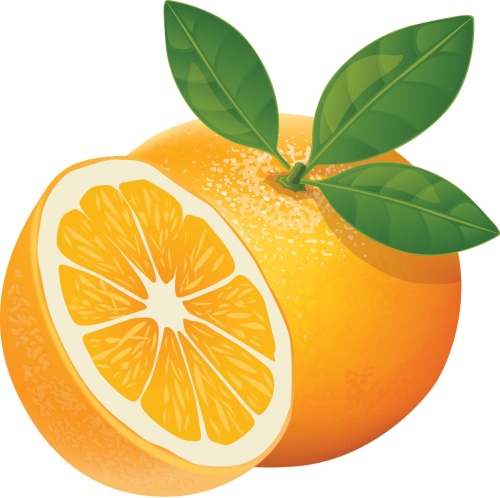 PONDĚLÍ 22 .11.											Přesnídávka:Pribináček 90 g, jablko 50 g /1,7,8		Oběd:Kukuřičný krém /1,7Filé na másle, petrželový brambor, kompot /4,7Svačina:Bramborová špička 60 g, máslo 10 g, mozarella 20 g, zelenina 50 g /1,7ÚTERÝ 23.11.Přesnídávka:Jablečný šáteček 1 ks, mléko 200 ml /1,3,7Oběd:Bramborová polévka s pohankou /1,3,7,9Kuřecí po provensálsku, fusilli /1,3Svačina:Vícezrnný rohlík 70 g, špenátová pomazánka 30 g, zelenina 50 g /1,7STŘEDA 24.11.Přesnídávka:Chléb 60 g, máslo 10 g, sýr 20 g, ovoce 50 g /1,7Oběd:Hovězí vývar se špeclemi /1,3,9Hrachové gnocchi, čedarová omáčka, brokolice /1,3,7Svačina:Houska 60 g, tuňáková pomazánka 30 g, zelenina 50 g /1,4,7,11ČTVRTEK 25.11.Přesnídávka:Slunečnicový chléb 60 g, lučina 30 g, ovoce 50 g /1,7Oběd:Čočková polévka /1,3,9Hovězí svíčková, brusinky, pohankový knedlík /1,3,7,9,10Svačina:Houska 60 g, máslo 10 g, sýr 20 g, zelenina 50 g /1,7,11PÁTEK 26.11.Přesnídávka:Cereálie 50 g, mléko 200 ml /1,7,8Oběd:Česneková s vejcem a bramborem /1,3,7Krůtí karbanátky, mačkaný brambor, salátek /1,3,7Svačina:Mochovský rohlík 60 g, pomazánka a čedarem 30 g, zelenina 50 g /1,7       JÍDELNÍ LÍSTEK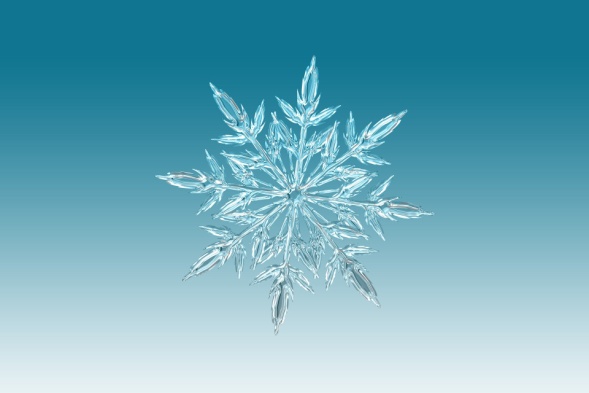 PONDĚLÍ 29.11.										Přesnídávka:Termix 90 g, jablko 50 g /7,8	Oběd:Rajská s tarhoní /1,3,7Lososové nugety, brambory /1,3,4,7Svačina:Bagetka 60 g, avokádová pomazánka 30 g /1,7ÚTERÝ 30.11.Přesnídávka:Jahodová bublanina 60 g, mléko 200 ml /1,3,7Oběd:Bramborová s quinoou /1,3,7,9Vepřové po Bečuánsku, jasmínová rýže /6,11Svačina:Slunečnicová špička 45 g, lososová pomazánka 30 g, zelenina 50 g /1,4,7